表 1基隆市立南榮國中公開觀課觀察前會談記錄表    教學時間：108/06/13教學年級：八年級  教學單元：5-4籃球的基本進攻戰術   教材來源：2下康軒課本,網路              教 學 者：  包哲維   觀 察 者：林益源、余建榮  觀察前會談時間：30分鐘       表 2基隆市立南榮國民中學106學年度教師教學觀察表教學者姓名： 包哲維    科目單元名稱： 5-4籃球的基本進攻戰術  班級：  801   觀課夥伴資料: (縣市)  基隆市  (學校)  南榮國中  (老師) ：  余建榮  (科目) ： 數學 觀察日期：   108   年   6  月   13  日                   表 3基隆市立南榮國中公開觀課觀察後會談記錄表教學時間：108/06//13教學年級： 八年級   教學單元： 5-4籃球的基本進攻戰術教 學 者： 包哲維   觀 察 者：  余建榮   觀察後會談時間：108/06/13    表 2基隆市立南榮國民中學106學年度教師教學觀察表教學者姓名： 包哲維    科目單元名稱：  5-4籃球的基本進攻戰術    班級： 801   觀課夥伴資料: (縣市)  基隆市  (學校)  南榮國中  (老師) ：  林益源  (科目) ： 健體 觀察日期： 108 年  6  月  13 日                   3表 3基隆市立南榮國中公開觀課觀察後會談記錄表教學時間：108/06/13教學年級： 八年級   教學單元：  5-4籃球的基本進攻戰術  教 學 者： 包哲維   觀 察 者：  林益源   觀察後會談時間：108/06/13               表 4基隆市立南榮國中公開觀課教師自我省思檢核表教師姓名：__包哲維_ 任教年級：_八年級_ 任教科目：_健體__ 日期：_1080613_表 5面　向觀課參考項目觀課參考項目紀錄內容(請以文字簡要描述)全班學習氣氛1.是否有安心的學習環境?1.是否有安心的學習環境?全班學習氛圍算不錯熱衷於學習全班學習氣氛2.是否有熱衷的學習環境?2.是否有熱衷的學習環境?全班學習氛圍算不錯熱衷於學習全班學習氣氛3.是否有聆聽學習的環境?3.是否有聆聽學習的環境?全班學習氛圍算不錯熱衷於學習全班學習氣氛4.全班是否有專注學習?4.全班是否有專注學習?全班學習氛圍算不錯熱衷於學習學生學習歷程協同學習1.學生是否相互關注和聆聽?同學可以互相協助老師也有關注同學表現學生學習歷程協同學習2.學生是否互相協助討論和對話?同學可以互相協助老師也有關注同學表現學生學習歷程協同學習3.老師對學生的觀照(是否有發表特殊表現的學生?)同學可以互相協助老師也有關注同學表現學生學習歷程個人學習1.學習專注男同學投入度大於女同學學生學習歷程個人學習2.學生是否學習投入參與?男同學投入度大於女同學學生學習歷程個人學習3.自主學習的表現男同學投入度大於女同學學生學習歷程個人學習4.學生主動尋求協助男同學投入度大於女同學學生學習結果1.學生學習是否有成效?1.學生學習是否有成效?每個人皆有示範一次作為學習結果的判例學生學習結果2.學生學習的困難之處是什麼?2.學生學習的困難之處是什麼?每個人皆有示範一次作為學習結果的判例學生學習結果3.學生學習思考程度是否深化?3.學生學習思考程度是否深化?每個人皆有示範一次作為學習結果的判例學生學習結果4.學生是否樂於學習?4.學生是否樂於學習?每個人皆有示範一次作為學習結果的判例觀課的心得和學習整體上還算不錯,但在教學時間的掌控需要再注意整體上還算不錯,但在教學時間的掌控需要再注意整體上還算不錯,但在教學時間的掌控需要再注意面　向觀課參考項目觀課參考項目紀錄內容(請以文字簡要描述)全班學習氣氛1.是否有安心的學習環境?1.是否有安心的學習環境?兩三位同學不專心（4 9號）全班學習氣氛2.是否有熱衷的學習環境?2.是否有熱衷的學習環境?兩三位同學不專心（4 9號）全班學習氣氛3.是否有聆聽學習的環境?3.是否有聆聽學習的環境?兩三位同學不專心（4 9號）全班學習氣氛4.全班是否有專注學習?4.全班是否有專注學習?兩三位同學不專心（4 9號）學生學習歷程協同學習1.學生是否相互關注和聆聽?雖然有聆聽 ,但暸解程度差異大學生學習歷程協同學習2.學生是否互相協助討論和對話?雖然有聆聽 ,但暸解程度差異大學生學習歷程協同學習3.老師對學生的觀照(是否有發表特殊表現的學生?)雖然有聆聽 ,但暸解程度差異大學生學習歷程個人學習1.學習專注專注程度尚可男同學之間互動與投入參與較女同學佳學生學習歷程個人學習2.學生是否學習投入參與?專注程度尚可男同學之間互動與投入參與較女同學佳學生學習歷程個人學習3.自主學習的表現專注程度尚可男同學之間互動與投入參與較女同學佳學生學習歷程個人學習4.學生主動尋求協助專注程度尚可男同學之間互動與投入參與較女同學佳學生學習結果1.學生學習是否有成效?1.學生學習是否有成效?困難之處在於何時跑位,阻擋對手學生學習結果2.學生學習的困難之處是什麼?2.學生學習的困難之處是什麼?困難之處在於何時跑位,阻擋對手學生學習結果3.學生學習思考程度是否深化?3.學生學習思考程度是否深化?困難之處在於何時跑位,阻擋對手學生學習結果4.學生是否樂於學習?4.學生是否樂於學習?困難之處在於何時跑位,阻擋對手觀課的心得和學習連續操作課程可以補充說明角度的問題,及擋人時雙手應如何交叉於胸前連續操作課程可以補充說明角度的問題,及擋人時雙手應如何交叉於胸前連續操作課程可以補充說明角度的問題,及擋人時雙手應如何交叉於胸前層面評鑑指標 / 參考檢核重點(以下僅為舉例，正式指標與檢核重點另列)評    量評    量評    量層面評鑑指標 / 參考檢核重點(以下僅為舉例，正式指標與檢核重點另列)值得推薦通過亟待改進A.課程設計與教學A-1展現課程設計能力A-1展現課程設計能力A-1展現課程設計能力A-1展現課程設計能力A.課程設計與教學   A-1-1 選用合適教材VA.課程設計與教學A-1-2研擬任教科目授課大綱或教學進度VA.課程設計與教學A-2研擬適切的教學計畫（教案）A-2研擬適切的教學計畫（教案）A-2研擬適切的教學計畫（教案）A-2研擬適切的教學計畫（教案）A.課程設計與教學   A-2-1符合課程單元既定的教學目標(分段能力指標)VA.課程設計與教學   A-2-2依據既定的教學目標和學生程度，規劃適切的學習教材和教學資源VA.課程設計與教學   A-2-3依據既定的教學目標、教材性質和學生程度，規劃適切的教學活動和進度VA.課程設計與教學   A-2-4依據既定的教學目標、教材性質和學生程度，規劃適切的學習評量方式VA.課程設計與教學   A-2-5針對單元教學作省思與改進VA.課程設計與教學   A-2-6依學生學習發展和個別差異設計教學計畫VA.課程設計與教學A-3精熟任教學科領域知識A-3精熟任教學科領域知識A-3精熟任教學科領域知識A-3精熟任教學科領域知識A.課程設計與教學   A-3-1正確掌握任教單元的教材內容VA.課程設計與教學   A-3-2有效連結學生的新舊知識VA.課程設計與教學   A-3-3結合學生生活經驗VB班級經營與輔導B-1建立有助於學習的班級常規B-1建立有助於學習的班級常規B-1建立有助於學習的班級常規B-1建立有助於學習的班級常規B班級經營與輔導B-1-1訂定合理的班級規範與獎懲規定VB班級經營與輔導B-1-2教室秩序常規維持良好VB班級經營與輔導B-1-3適時增強學生的良好表現VB班級經營與輔導B-1-4妥善處理學生的不當行為VB班級經營與輔導B-2營造積極的班級學習氣氛B-2營造積極的班級學習氣氛B-2營造積極的班級學習氣氛B-2營造積極的班級學習氣氛B班級經營與輔導B-2-1善於運用學生自治組織VB班級經營與輔導B-2-2布置或安排適當的學習環境VB班級經營與輔導B-2-3教師展現教學熱忱 VB班級經營與輔導B-2-4學生能專注於學習VB班級經營與輔導B-3促進親師溝通與合作B-3促進親師溝通與合作B-3促進親師溝通與合作B-3促進親師溝通與合作B班級經營與輔導B-3-1向家長清楚說明教學、評量和班級經營的理念和作法VB班級經營與輔導B-3-2告知家長學生學習情形和各項表現VB班級經營與輔導B-3-3有效獲得家長合作提供學校各項資源和服務VB班級經營與輔導B-4落實學生輔導工作B-4落實學生輔導工作B-4落實學生輔導工作B-4落實學生輔導工作B班級經營與輔導B-4-1瞭解任教班級學生的基本資料VB班級經營與輔導B-4-2輔導學生生活規範、學習困擾或行為偏差VB班級經營與輔導B-4-3詳實建立學生輔導資料VC研究發展與進修C-1參與教學研究工作C-1參與教學研究工作C-1參與教學研究工作C-1參與教學研究工作C研究發展與進修C-1-1參與校內各種教學研究會議VC研究發展與進修C-1-2與校內外教師同儕分享教學或專業工作心得VC研究發展與進修C-1-3發現教育問題進行研究VC研究發展與進修C-1-4 將研究或進修成果應用於教育工作VC研究發展與進修C-2研發教材、教法或教具C-2研發教材、教法或教具C-2研發教材、教法或教具C-2研發教材、教法或教具C研究發展與進修C-2-1根據教學需要，自製教具或教學媒體VC研究發展與進修C-2-2掌握教育新知以改進或創新教學VC研究發展與進修C-2-3與校內外教師同儕研發教材VC研究發展與進修C-3參與校內外教師進修研習C-3參與校內外教師進修研習C-3參與校內外教師進修研習C-3參與校內外教師進修研習C研究發展與進修C-3-1 從事教師個人的自我成長活動VC研究發展與進修C-3-2參與校內專業進修研習或成長團體VC研究發展與進修C-3-3參與校外專業進修研習或成長團體VC研究發展與進修C-4反思教學並尋求專業成長C-4反思教學並尋求專業成長C-4反思教學並尋求專業成長C-4反思教學並尋求專業成長C研究發展與進修C-4-1進行自我教學省思，瞭解自己的教學優缺點VC研究發展與進修C-4-2根據同事、學生或家長回饋意見，強化教學省思VC研究發展與進修C-4-3依據省思結果，提出專業成長計畫VC研究發展與進修C-4-4整理教學文件及省思結果，建立個人教學檔案VD.敬業精神與態度D-1信守教育專業倫理規範D-1信守教育專業倫理規範D-1信守教育專業倫理規範D-1信守教育專業倫理規範D.敬業精神與態度  D-1-1遵守教育人員專業倫理信條VD.敬業精神與態度  D-1-2遵守教育相關的法令規定VD.敬業精神與態度  D-1-3尊重學生及家長資料的隱私性VD.敬業精神與態度D-1-4關懷文化與經濟弱勢的學生，尊重其受教權VD.敬業精神與態度D-2願意投入時間與精力服奉獻教育社群D-2願意投入時間與精力服奉獻教育社群D-2願意投入時間與精力服奉獻教育社群D-2願意投入時間與精力服奉獻教育社群D.敬業精神與態度  D-2-1參與學校各項教學事務VD.敬業精神與態度  D-2-2參與學校各項訓輔工作VD.敬業精神與態度  D-2-3參與校務/教育行政工作，協助推動校務/教育革新VD.敬業精神與態度  D-2-4參與教師組織等校內外專業社群VD.敬業精神與態度D-3建立與學校同事、家長及社區良好的合作關係D-3建立與學校同事、家長及社區良好的合作關係D-3建立與學校同事、家長及社區良好的合作關係D-3建立與學校同事、家長及社區良好的合作關係D.敬業精神與態度  D-3-1與學校同事維持良好的互動關係VD.敬業精神與態度  D-3-2與學校教師同儕合作，形成教學夥伴關係VD.敬業精神與態度  D-3-2與家長及社區維持良好的互動關係V意見陳述（請就上述勾選狀況提供文字上之說明，如果空白不夠填寫，請自行加頁）：我的優點或特色是：盡量讓學員們實際操作，能從錯誤中好好學習我遇到的困難或挑戰是：時間上需要好好規劃，過程中有些許急躁我預定的成長計畫：讓學員們能夠用更專業的模式去感受進攻的樂趣基隆市南榮國民中學教師公開觀課成果表基隆市南榮國民中學教師公開觀課成果表基隆市南榮國民中學教師公開觀課成果表基隆市南榮國民中學教師公開觀課成果表基隆市南榮國民中學教師公開觀課成果表基隆市南榮國民中學教師公開觀課成果表基隆市南榮國民中學教師公開觀課成果表基隆市南榮國民中學教師公開觀課成果表學校名稱南榮國中南榮國中填表人員填表人員包哲維包哲維包哲維學校名稱南榮國中南榮國中填表時間填表時間108年 6  月 13 日108年 6  月 13 日108年 6  月 13 日辦理類別□行動研究  ■發展社群  □導向社群  □自主社群□行動研究  ■發展社群  □導向社群  □自主社群□行動研究  ■發展社群  □導向社群  □自主社群□行動研究  ■發展社群  □導向社群  □自主社群□行動研究  ■發展社群  □導向社群  □自主社群□行動研究  ■發展社群  □導向社群  □自主社群□行動研究  ■發展社群  □導向社群  □自主社群計畫教師公開觀課教師公開觀課教師公開觀課教師公開觀課教師公開觀課教師公開觀課教師公開觀課社群運作情形概述成效分析使教師瞭解如何規劃與設計教學課程，如何判斷選用合適的學習模式，如何教導學習技巧，以及如何評估實施成效。分享與推廣設計教學課程，精進教學實務，提升學生學習成效。使教師瞭解如何規劃與設計教學課程，如何判斷選用合適的學習模式，如何教導學習技巧，以及如何評估實施成效。分享與推廣設計教學課程，精進教學實務，提升學生學習成效。使教師瞭解如何規劃與設計教學課程，如何判斷選用合適的學習模式，如何教導學習技巧，以及如何評估實施成效。分享與推廣設計教學課程，精進教學實務，提升學生學習成效。使教師瞭解如何規劃與設計教學課程，如何判斷選用合適的學習模式，如何教導學習技巧，以及如何評估實施成效。分享與推廣設計教學課程，精進教學實務，提升學生學習成效。使教師瞭解如何規劃與設計教學課程，如何判斷選用合適的學習模式，如何教導學習技巧，以及如何評估實施成效。分享與推廣設計教學課程，精進教學實務，提升學生學習成效。使教師瞭解如何規劃與設計教學課程，如何判斷選用合適的學習模式，如何教導學習技巧，以及如何評估實施成效。分享與推廣設計教學課程，精進教學實務，提升學生學習成效。使教師瞭解如何規劃與設計教學課程，如何判斷選用合適的學習模式，如何教導學習技巧，以及如何評估實施成效。分享與推廣設計教學課程，精進教學實務，提升學生學習成效。成果呈現█教學觀察與回饋  █主題經驗分享  █協同備課        █同儕省思對話    █教學觀察與回饋  █主題經驗分享  █協同備課        █同儕省思對話    █教學觀察與回饋  █主題經驗分享  █協同備課        █同儕省思對話    █教學觀察與回饋  █主題經驗分享  █協同備課        █同儕省思對話    █教學觀察與回饋  █主題經驗分享  █協同備課        █同儕省思對話    █教學觀察與回饋  █主題經驗分享  █協同備課        █同儕省思對話    █教學觀察與回饋  █主題經驗分享  █協同備課        █同儕省思對話    活動照片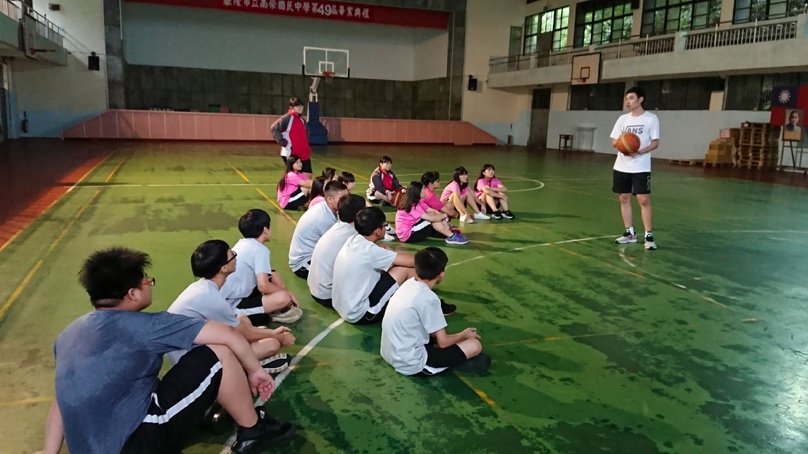 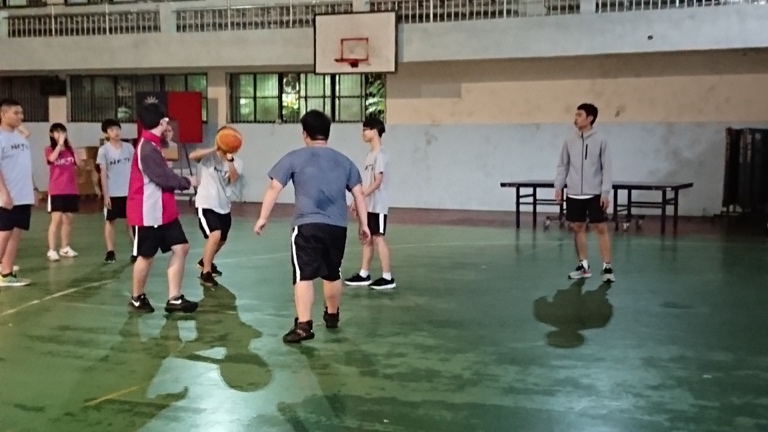 活動照片編號：1日期：6/13說明：講解擋拆教學。 編號：1日期：6/13說明：講解擋拆教學。 編號：1日期：6/13說明：講解擋拆教學。 編號：1日期：6/13說明：講解擋拆教學。 編號：2日期：6/13說明：實際操作，觀察學員們的理解能力。編號：2日期：6/13說明：實際操作，觀察學員們的理解能力。編號：2日期：6/13說明：實際操作，觀察學員們的理解能力。活動照片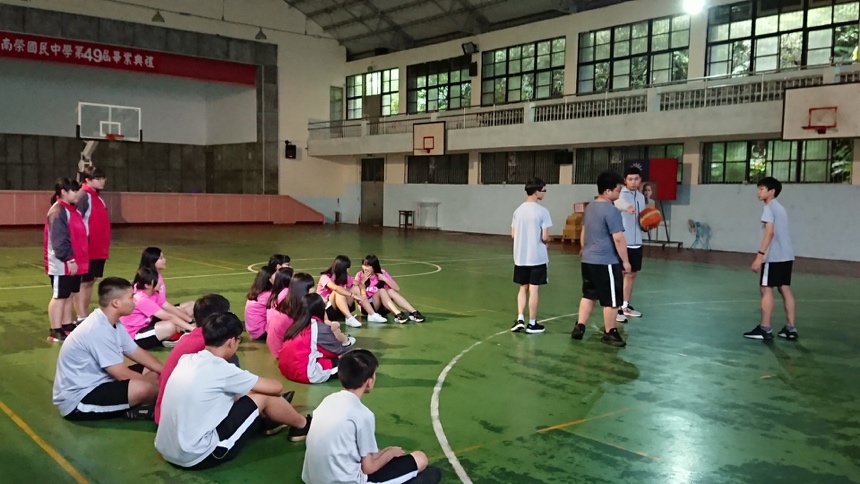 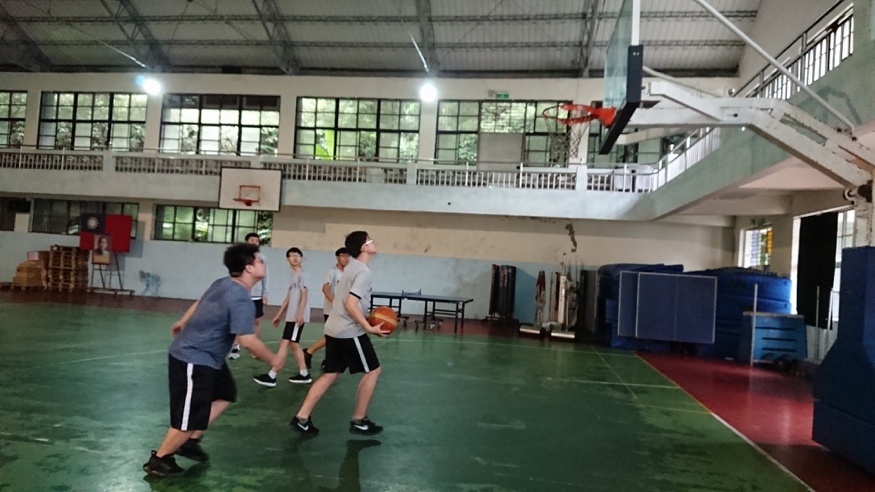 活動照片編號：3日期：6/13說明：講解動作該注意的事項，以及剛剛實際操作後有誤的地方稍做修正 編號：3日期：6/13說明：講解動作該注意的事項，以及剛剛實際操作後有誤的地方稍做修正 編號：3日期：6/13說明：講解動作該注意的事項，以及剛剛實際操作後有誤的地方稍做修正 編號：3日期：6/13說明：講解動作該注意的事項，以及剛剛實際操作後有誤的地方稍做修正 編號：4日期：6/13說明：修正後在實際操作一次，讓動作更加熟悉 編號：4日期：6/13說明：修正後在實際操作一次，讓動作更加熟悉 編號：4日期：6/13說明：修正後在實際操作一次，讓動作更加熟悉 承辦人主任主任校長